Vprašanja za ponavljanje in utrjevanjeVoda za rastline in živali (U, str.59 - 61)Koliko vode je v človeškem telesu?Opiši pot vode v rastlini, od črpanja iz zemlje do izhlapevanja.Kako se razlikujejo listi rastlin v različnih okoljih?Kaj se dogaja z vodo v človeškem telesu? Kaj prinaša voda v naše telo in kaj iz njega odnaša?Ali voda med živimi bitji in okoljem nenehno kroži? Razloži.Kdaj in zakaj se potimo, ter kaj izločamo pri tem? Kaj izločamo s sečem?Zakaj potrebujemo vodo?MATPravilen zapis računanja obsegag)  primer iz DZ1. način                                                                     2. način= 3 cm + 2 cm + 1,5 cm + 3 cm                           = 2 · 3 cm + 2 cm + 1,5 cm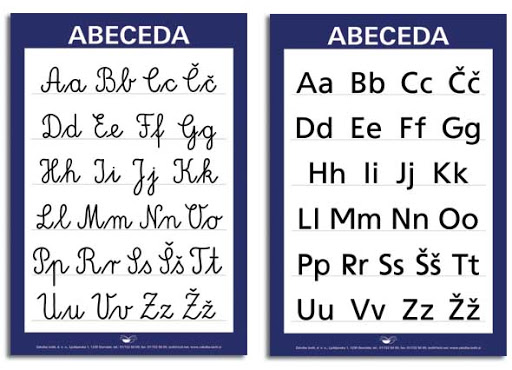 = 9,5 cm                                                                  = 6 cm + 2 cm + 1,5 cm                                                                                                                     = 9,5 cm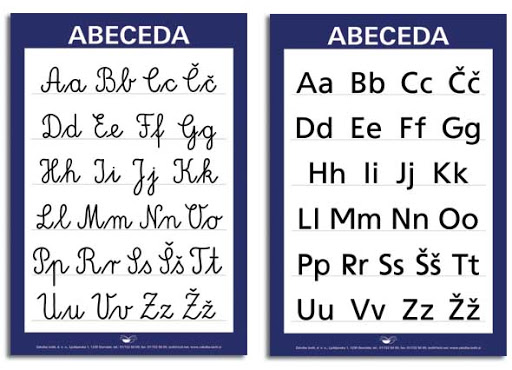 Izberi 1. ALI 2. način reševanja. Oba sta pravilna. V pomoč ti je petkova tabelska slika.PRIDEVNIK (prid.)Pridevniki so besede, ki jih PRIDEVAMO samostalnikom.PESRIBAPonedeljek, 6. 4. 2020Ponedeljek, 6. 4. 2020Ponedeljek, 6. 4. 2020NITPonavljanje in utrjevanjeSpodaj so vprašanja. Prepiši jih in nanje odgovori v celih povedih.SLJPridevnikPrepiši spodnjo tabelsko sliko o pridevniku.MATObseg likaDZ, str. 60, 61POZOR! Pri 2. nalogi prečrtaj e) primer, ostale narediš. Spodaj imaš pravilen zapis računanja obsega.ŠPOBadmintonNajprej se dobro ogrej.K igri badmintona povabi starše, brate, sestre. 